Klasa II - piątek 27 marca. Regina RafalskaTemat : Potyczki ortograficzne. Inaczej piszę, niż słyszę.Edukacja polonistyczna: Głośne czytanie wiersza M. Strzałkowskiej ,,Budki, dudki, bieg i śnieg”.(str.56)  Nauczyć się na pamięć wybraną zwrotkę. Zapisać w zeszycie temat lekcji i napisać w formie dyktanda nauczoną zwrotkę. Zwrócić uwagę na pisownię wyrazów inaczej brzmiących. Następnie proszę przepisać do zeszytu pary wyrazów inaczej brzmiących (budki- budek, dudek-dudkom…..) Dla chętnych dwie, trzy zwrotki na pamięć. Proszę o przesłanie zdjęcia pracy w zeszycie i filmiku z recytacją ( recytacja do poniedziałku).Ćwiczenia str. 64, 65- ćwiczenia utrwalające pisownię wyrazów zawierających głoski z utratą dźwięczności,  odróżnianie głosek dźwięcznych i bezdźwięcznych, alfabetyczna kolejność wyrazów. Proszę wykonać ćwiczenia 1,2,3,4 ,5- dzieci mogą samodzielnie czytać polecania i rozwiązywać zagadki i rebusy.Edukacja matematyczna: Rozwiązywanie zadań tekstowych. Podręcznik str.25.  zdanie 6 - proszę przepisać do zeszytu pytania , obliczenia i napisać odpowiedź.Zadanie 6 –przepisać do zeszytu obliczenia.Zadanie 7- porównywanie sum i różnic bez obliczania.Zadanie 9- dla chętnych.Ułożyć treść zadania do działania: 77zł- 7zł=…. ,rozwiązać i napisać odpowiedź. Proszę o przesłanie zdjęcia pracy dziecka. Edukacja plastyczna: Wiosenny krokus - praca plastyczna według własnej inwencji uczniów.Wychowanie fizyczne:Temat: Ćwiczenia wzmacniające mięśnie grzbietu 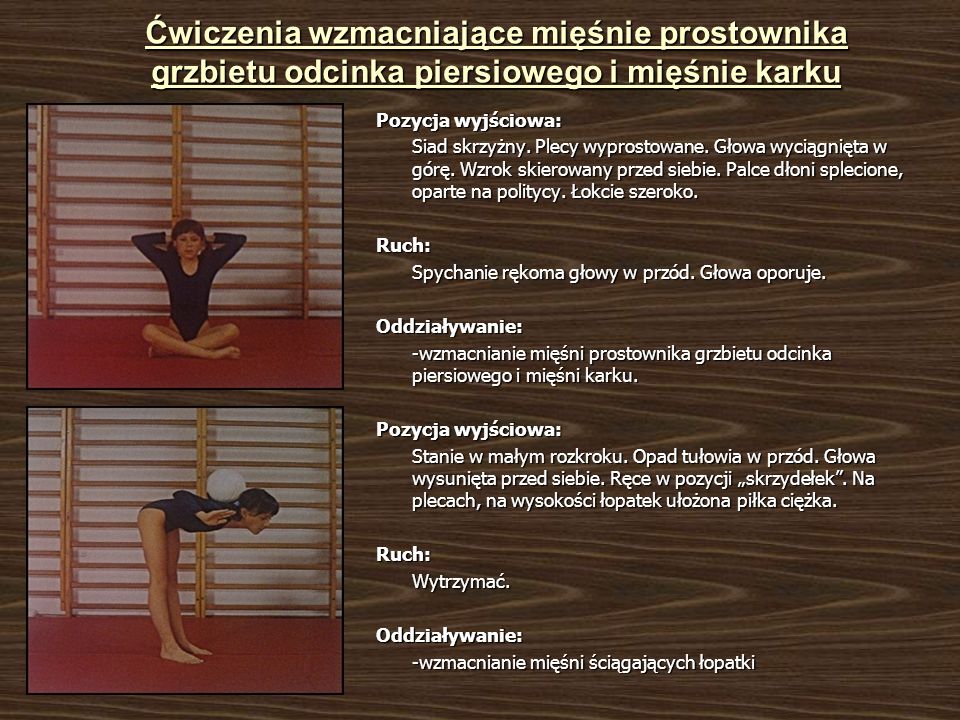 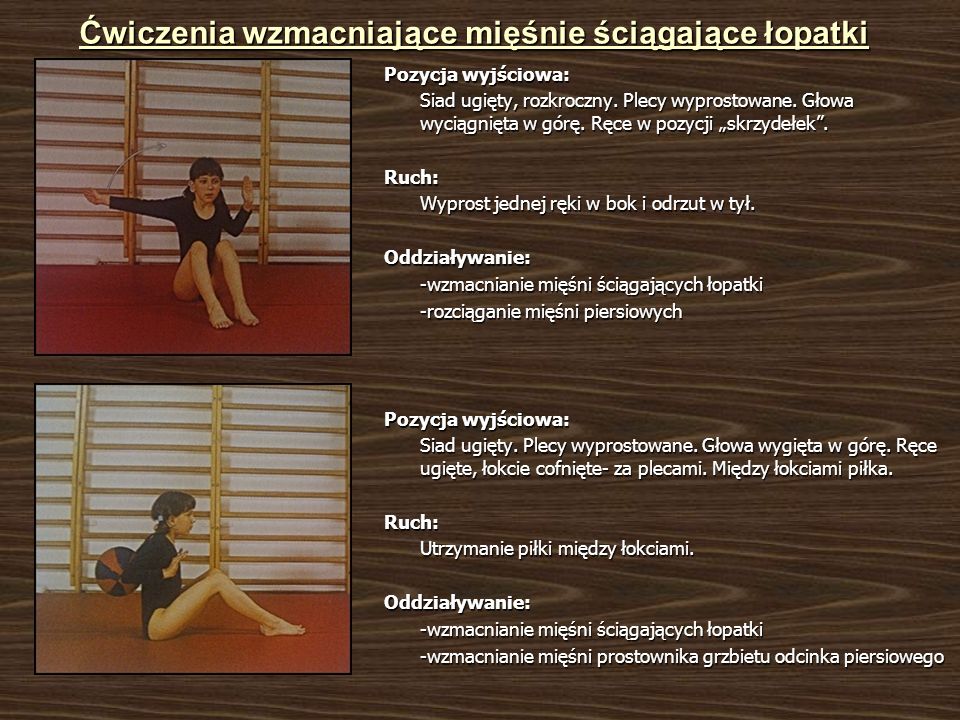 